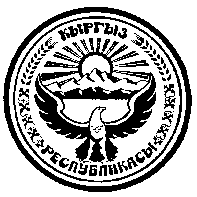 720040, гор. Бишкек шаары,								Факс: 66-00-24Эркиндик бул ., 70									Тел.:66-04-75ПРЕСС-РЕЛИЗ1 октября 2018 годаГКНБ: Выявлен факт незаконной выдачи квартир мэрией г.ОшАКС ГКНБ КР в рамках ранее возбужденного уголовного дела выявлены факты незаконной выдачи квартир для лиц с ограниченными возможностями здоровья (ЛОВЗ) должностными лицами и членами жилищно-бытовой комиссией мэрии г.Ош.	Установлено, что в 2017 году постановлением мэрии г.Ош для ЛОВЗ были выделены 66 квартир в новом многоэтажном доме в микрорайоне «Анар».В ходе проверки установлено, что у 8 граждан были подложные справки об отсутствии недвижимого имущества, 32 человека до получения квартир проживали в нескольких районах Ошской, Жалал-Абадской областях и в г.Бишкек.Также незаконно получили квартиры 9 человек с 3 группой инвалидности. Хотя согласно требованиям ст. 44 Жилищного кодекса КР только инвалиды 1 и 2 группы могут быть обеспечены жильем в первоочередном порядке.По данным фактам прокуратурой г.Ош возбуждено уголовное дело по признакам преступлений, предусмотренных ст.304 ч.2 (Злоупотреблений должностным положением), ст.305 ч.2 (превышение должностных полномочий) и ст. 315 ч.2 (Служебный подлог) УК КР.В настоящее время ведется следствие. Пресс-центр ГКНБ КР, тел.661455